                             «По тропинке  в сказку»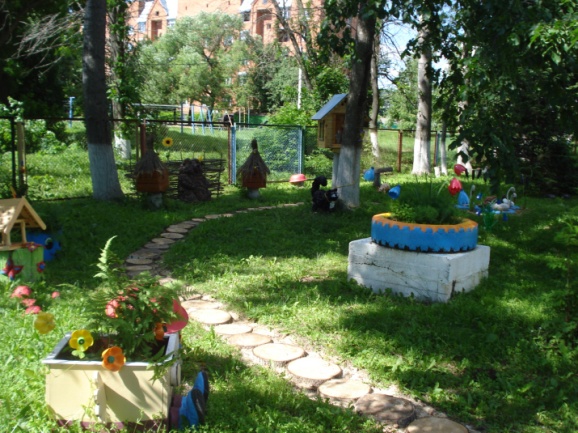 Предлагаю Вашему вниманию проект природно-ландшафтного комплекса, разработанный и выполненный мной на территории Большеалексеевского детского сада «Калинка»Летом вся жизнь детей, все основные события переносятся на улицу, на территорию детского сада, в песочницу, на лужайку. Удовлетворение от пребывания на свежем воздухе огромно само по себе. Но ведь можно еще пообщаться, поздороваться, поделиться новостями с цветами, деревьями, травкой; послушать  пение птиц, слепить что-нибудь из песка или глины или просто посидеть, подышать цветочным ароматом, запахом трав, послушать любимые сказки. Одним словом, мы решили превратить территорию детского сада в настоящую территорию сказки, любви, добра, красоты. Создать на нашей территории ДОУ неповторимый природно-ландшафтный комплекс.Природа не только храм здоровья и эстетического наслаждения, она древний могучий источник познания и воспитания человечества. Мы педагоги, обязаны научить детей любить, уважать и защищать природу.В дошкольном возрасте происходит первичная социализация личности, приобщение к миру общечеловеческих ценностей, время установления первых отношений с миром природы, людьми. 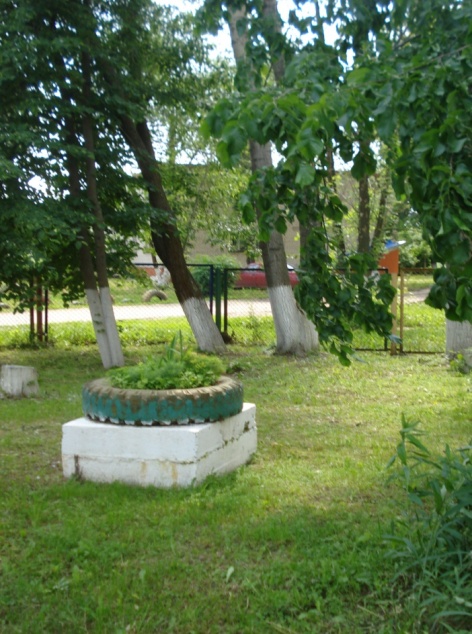 Целью создания данного природно-ландшафтного комплекса на территории детского сада является организация системы мероприятий, направленных на нравственно-патриотическое и экологическое воспитание детей.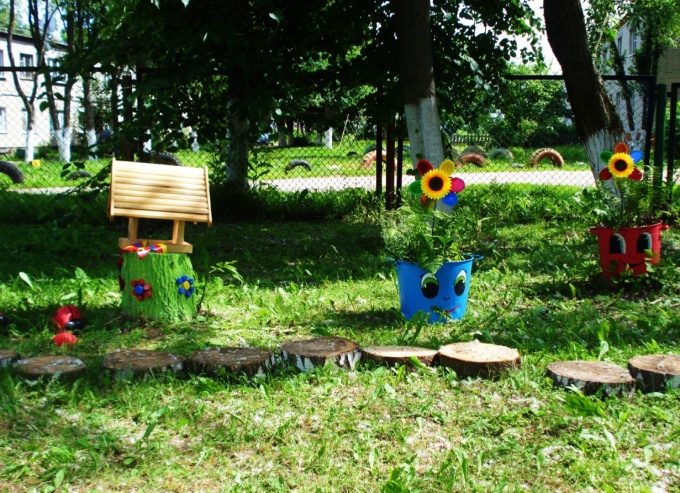 Задачи:  Формировать у детей осознанно – бережное отношение  к объектам природы; Формировать у детей потребность видеть и понимать прекрасное в природе, в природоохранной деятельности;Развивать представление о русской народной культуре на основе сказок, стихов, потешек и поговорок;Знакомить с различными видами сказочных произведений, учить узнавать персонажи сказок;Проследить на примере русских народных сказок за образом Бабы-Яги. Сказка – древнейший жанр устного народного творчества. Она учит человека жить, вселяет в него оптимизм, веру в торжество добра и справедливости. За фантастикой и вымыслом скрываются реальные человеческие отношения. Отсюда и идет огромное воспитательное значение сказки. Вначале тропинки встречает нас лесовичок. Воспитатели, в зависимости от цели путешествия, могут придумать задание, которое лесовичок  даст детям.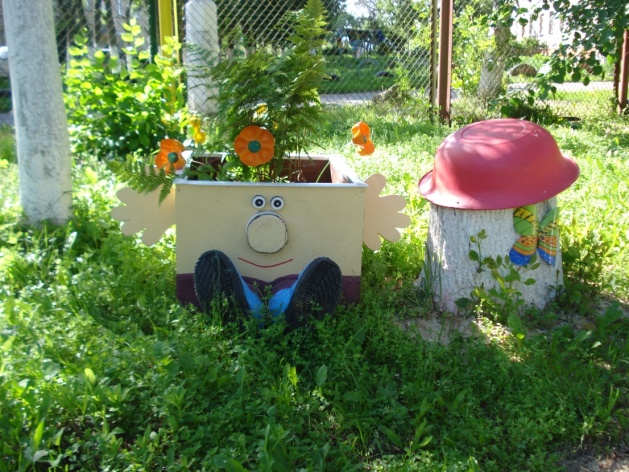 Среди леса, меж берёз,где высокий ясень рос,под пеньком, в своём жилище,обитал Лесовичок.Было ему лет под тыщу-очень славный мужичок!Шагая по тропинке, мы наблюдаем за колокольчиками, заботимся о декоративных травах Динь-дон, дили-дон -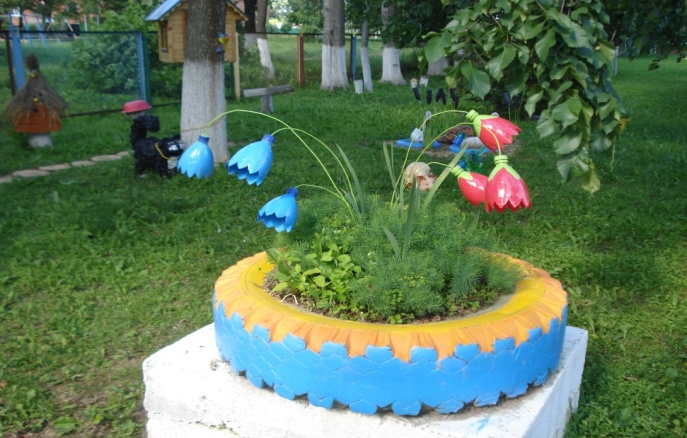 Колокольчика звон.По дорожке мы идём -Колокольчики найдём.Считаем точки у божьих коровок, наблюдаем за бабочками. Нашлось место и для кормушки, зимой дети будут подкармливать птиц.  Мы кормушку мастерим,                                                                              Холода настанут,                                                                             Нужно птичек подкормить,                                                                             Чтоб не голодали. Вот так чудо! Вот потеха!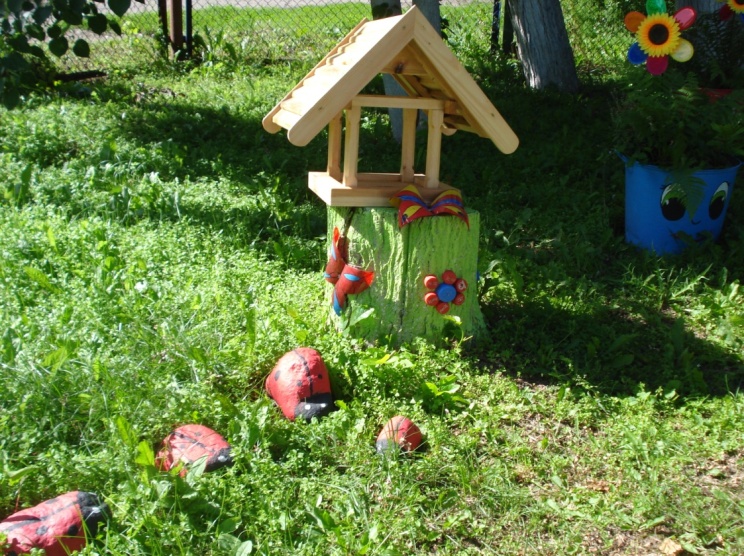 Всколыхнулся сад от  смеха:Тучкой с неба очень ловкоВниз пикируют коровки,Словно капельки-дождинки.Красные мелькают спинки.Слышен лёгкий шелест крыльев.В сад десантники спустились.Веселые глазастики проводят нас на пасеку  к медведю. Мишка, Мишка! Где ты был?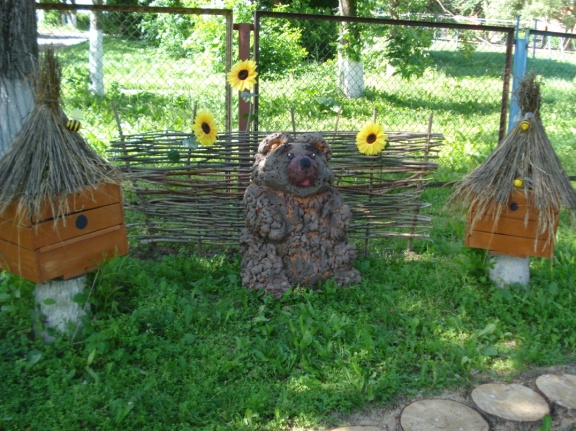 "Мед в лесу я сторожил"Пчелки весело кружили,Мишке мёду предложили.Здесь можно узнать много интересного о свойствах меда, особенностях пчел и медведей, вспомнить сказки о медведях.А затем нас встретит кот ученый, он знает много стихов и сказок. Мы вспоминаем сказки А.С.Пушкина, приятно слушать их на природе. У лукоморья дуб зеленый;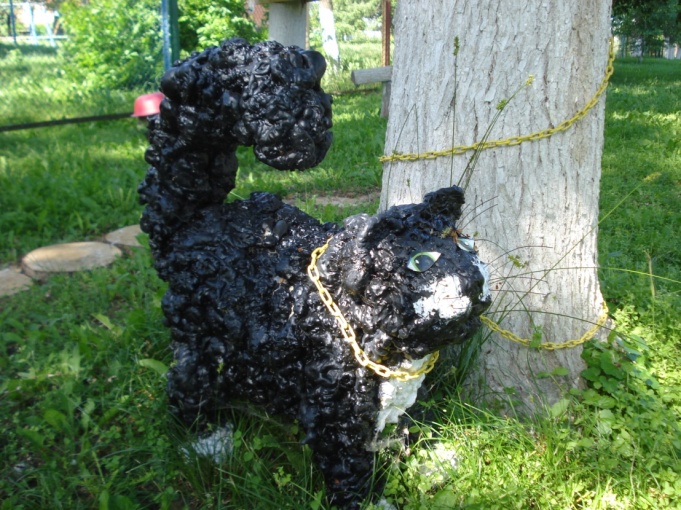 Златая цепь на дубе том:  И днем и ночью кот ученый Всё ходит по цепи кругом…А какие ж русские народные сказки без Бабы Яги? Здесь мы и выясним, какая же она, добрая или злая?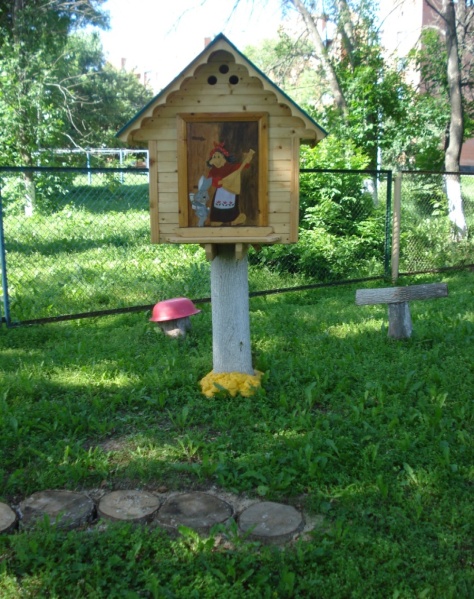 На опушке есть избушка Там живёт одна старушка…   Наша Баба Яга все- таки добрая, хоть и живет у нее и  змейка…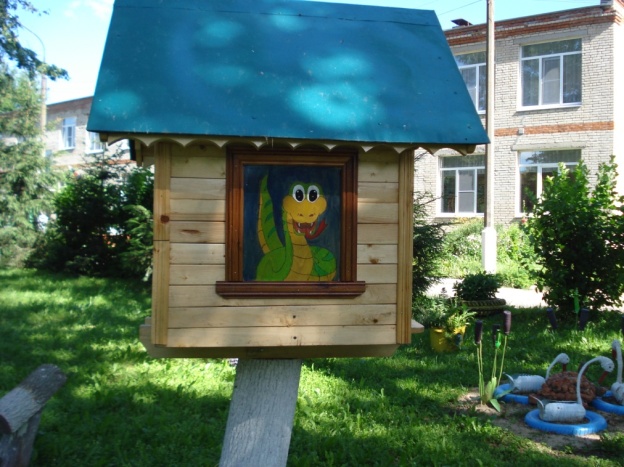 И свинка, и  гуси – лебеди, даже черепаха Тартила в гости заглянула 	Далеко за горной кручей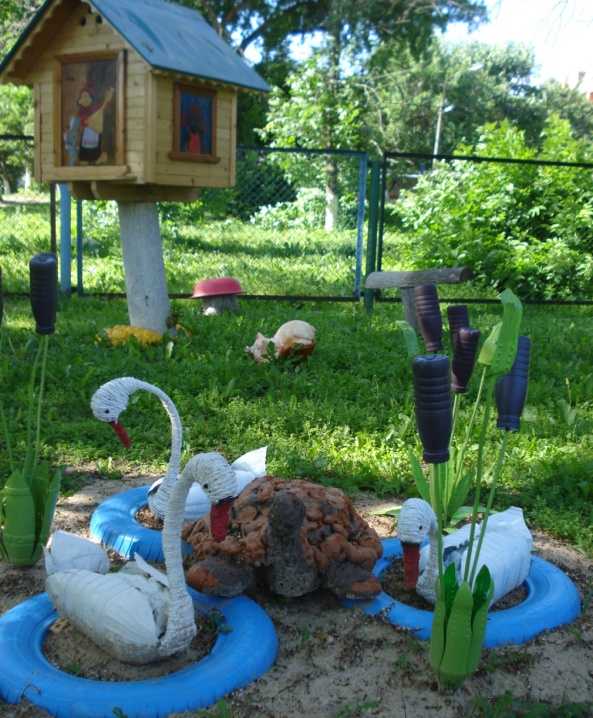 Там где лес шумит дремучий,Озерко одно искрится.В нем студеная водицаЗдесь светло всегда, и тутГуси-лебеди живут.А под елкой притаились колючие ежики 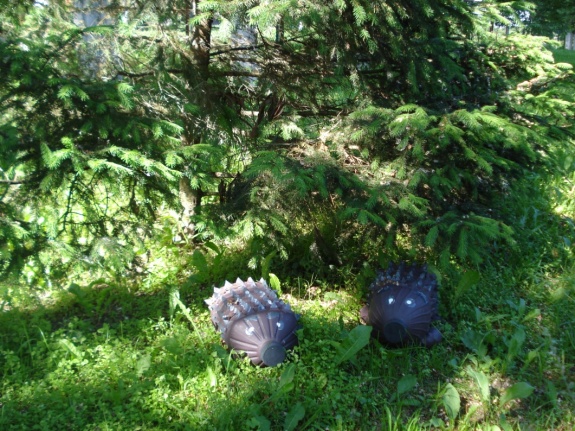 В траве живойКолючий мячЩетинится и ёжится.-Ну, покажись, дружок,Не прячьСвою смешную рожицу!Провожают нас  колокольчики лесные и приглашают приходить еще                    Спасибо за внимание!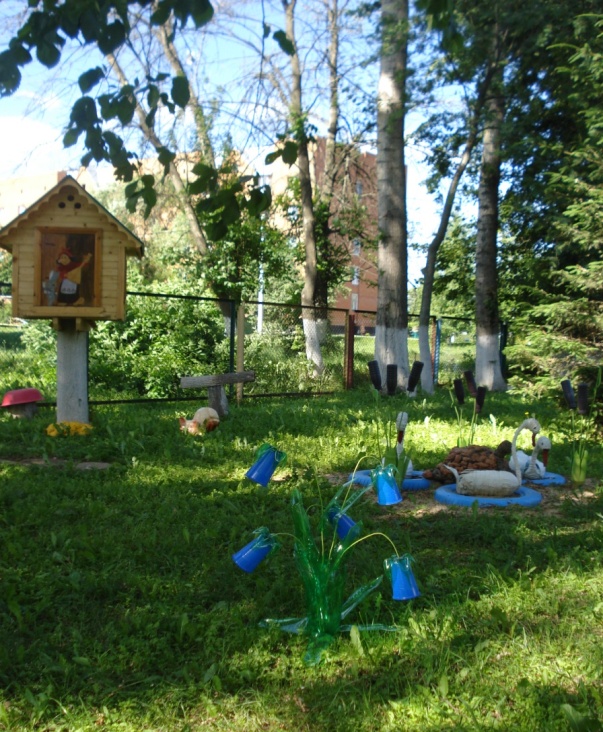 